Unit 1 Lesson 2: Exploremos las fichas geométricasWU Observa y pregúntate: Fichas geométricas (Warm up)Student Task Statement¿Qué observas?
¿Qué te preguntas?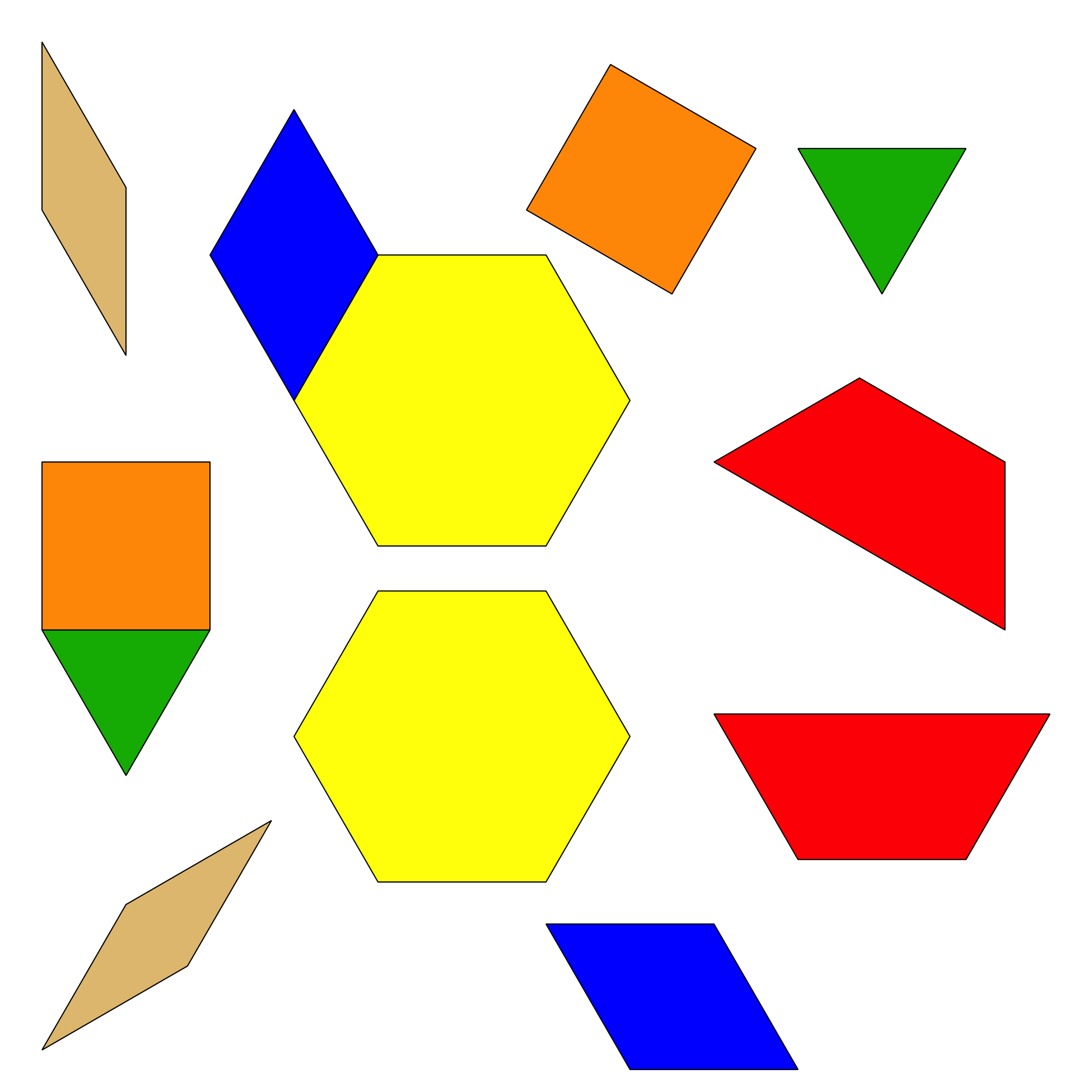 1 Conozcamos “Fichas geométricas: Explora”Student Task Statement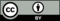 © CC BY 2021 Illustrative Mathematics®